	На основании годового отчета  о ходе реализации муниципальной программы «Обеспечение безопасности жизнедеятельности населения муниципального образования «Ленский район» Республики Саха (Якутия)» и результата ее оценки эффективности за 2020 год, протокола Экономического совета при заместителе главы муниципального образования  «Ленский район» от 21.05.2021г., руководствуясь постановлением главы муниципального образования «Ленский район» от 29.12.2020 года №01-03-732/0- «Об утверждении  Порядка разработки и реализации муниципальных программ в новой редакции», п о с т а н о в л я ю:Признать муниципальную программу «Обеспечение безопасности жизнедеятельности населения муниципального образования «Ленский район» Республики Саха (Якутия)» утратившей законную силу с 01 января 2022 года. Муниципальную программу «Обеспечение безопасности жизнедеятельности населения муниципального образования «Ленский район» Республики Саха (Якутия)» (в начальной редакции «Развитие Единой дежурно-диспетчерской службы  муниципального образования «Ленский район») исключить из перечня муниципальных программ, утвержденного постановлением главы от 14.03.2019 года №01-03-219/9- «О примерном перечне муниципальных программ муниципального образования «Ленский район» с 01 января 2022 года. Главному специалисту управления делами (Иванская Е.С.) опубликовать данное постановление в средствах массовой информации и разместить на официальном сайте муниципального образования «Ленский район». Настоящее постановление вступает в силу со дня официального опубликования.Контроль исполнения настоящего постановления оставляю за собой.Глава              Ж.Ж.АбильмановМуниципальное образование«ЛЕНСКИЙ РАЙОН»Республики Саха (Якутия)Муниципальное образование«ЛЕНСКИЙ РАЙОН»Республики Саха (Якутия)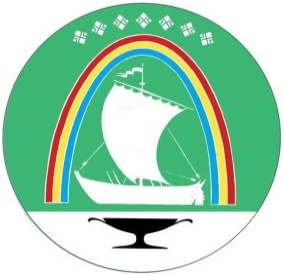 Саха Өрөспүүбүлүкэтин«ЛЕНСКЭЙ ОРОЙУОН» муниципальнайтэриллиитэ     ПОСТАНОВЛЕНИЕ     ПОСТАНОВЛЕНИЕ                          УУРААХ                          УУРААХ                          УУРААХ                г.Ленск                г.Ленск                             Ленскэй к                             Ленскэй к                             Ленскэй кот «_18_» _июня___ 2021 года                                   № ___01-03-359/1_________                 от «_18_» _июня___ 2021 года                                   № ___01-03-359/1_________                 от «_18_» _июня___ 2021 года                                   № ___01-03-359/1_________                 от «_18_» _июня___ 2021 года                                   № ___01-03-359/1_________                 от «_18_» _июня___ 2021 года                                   № ___01-03-359/1_________                 О завершении действия муниципальной программы 